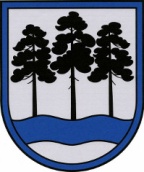 OGRES  NOVADA  PAŠVALDĪBAReģ.Nr.90000024455, Brīvības iela 33, Ogre, Ogres nov., LV-5001tālrunis 65071160, e-pasts: ogredome@ogresnovads.lv, www.ogresnovads.lv PAŠVALDĪBAS  DOMES  SĒDES  PROTOKOLA  IZRAKSTS11.Par pašvaldības nekustamā īpašuma Ceriņu ielā 5, Birzgalē, Birzgales pag.,Ogres nov., kadastra numurs 7444 005 0456, atsavināšanuĶeguma novada domes Tautsaimniecības un attīstības lietu komiteja 2021.gada 9.jūnijā pieņēma lēmumu Nr.12-8 “Par nekustamo īpašumu Ceriņu iela 5, Birzgale” uzsākt nekustamā īpašuma Birzgales pagastā, Ogres novadā, kadastra numurs 7444 005 0456, kas sastāv no neapbūvētas zemes vienības ar kadastra apzīmējumu 7444 005 0456, adresi: Ceriņu iela 5, Birzgale, Birzgales pag., Ogres nov., LV-5033 un platību 0,25 ha, (turpmāk arī – Nekustamais īpašums) atsavināšanas procesu, veikt Nekustamā īpašuma vērtēšanu un rīkot izsoli saskaņā ar Publiskas personas mantas atsavināšanas likuma noteikumiem. Saskaņā ar ierakstu Birzgales pagasta zemesgrāmatas nodalījumā Nr.100000589703 Nekustamā īpašuma īpašnieks ir Ķeguma novada pašvaldība. Atbilstoši Administratīvo teritoriju un apdzīvoto vietu likuma Pārejas noteikumu 6.punktam ar 2021. gada 1.jūlijā notikušo jaunievēlētās Pašvaldības domes pirmo sēdi Ogres novada pašvaldība (turpmāk arī – Pašvaldība) ir attiecīgajā novadā iekļauto pašvaldību, tostarp Ķeguma novada pašvaldības, institūciju, finanšu, mantas, tiesību un saistību pārņēmēja.Saskaņā ar Ķeguma novada teritorijas plānojuma 2013.-2024. gadam (turpmāk – teritorijas plānojums; https://geolatvija.lv/geo/tapis#document_125) grafisko daļu Nekustamais īpašums atrodas funkcionālajā zonā Savrupmāju apbūves teritorija (DzS).Atbilstoši Ministru kabineta 2006.gada 20.jūnija noteikumiem Nr.496 “Nekustamā īpašuma lietošanas mērķu klasifikācija un nekustamā īpašuma lietošanas mērķu noteikšanas un maiņas kārtība” noteiktais Nekustamā īpašuma sastāvā esošās zemes vienības lietošanas mērķis ir “Individuālo dzīvojamo māju apbūve”, 0,25 ha (kods: 0601).Publiskas personas mantas atsavināšanas likuma (turpmāk arī – Likums) 3.panta pirmās daļas 1.punkts noteic, ka publiskas personas nekustamo un kustamo mantu var atsavināt, pārdodot izsolē. Likuma 4.panta pirmajā daļā noteikts, ka atvasinātas publiskas personas mantas atsavināšanu var ierosināt, ja tā nav nepieciešama attiecīgajai atvasinātai publiskai personai.Likuma “Par pašvaldībām” 77.panta otrā daļa noteic, ka pašvaldības īpašums izmantojams attiecīgās administratīvās teritorijas iedzīvotāju vajadzību apmierināšanai, gan nododot to publiskā lietošanā (ceļi, ielas, laukumi, parki), gan veidojot iestādes un pašvaldības kapitālsabiedrības, kas nodrošina iedzīvotāju tiesības un sniedz tiem nepieciešamos pakalpojumus (pārvaldes iestādes, sociālās un veselības aprūpes, izglītības, kultūras, sporta un citas iestādes), savukārt, likuma “Par pašvaldībām”77.panta ceturtā daļa noteic, ka to īpašuma daļu, kas nav nepieciešama iepriekš minētajiem nolūkiem, pašvaldība var izmantot, lai saimnieciskā kārtā gūtu ienākumus iedzīvotāju vajadzību apmierināšanai vai arī lai likumā noteiktajā kārtībā to privatizētu vai atsavinātu.Nekustamais īpašums nav iznomāts, tas netiek izmantots un nav nepieciešams Pašvaldības funkciju veikšanai. Ņemot vērā, ka tā uzturēšanai nepieciešami Pašvaldības finanšu līdzekļi, iznomāšana sakņu (ģimenes) dārza ierīkošanai nav lietderīga, jo iznomāšanai nepieciešamo darbību veikšanai patērētie Pašvaldības resursi ir lielāki par zemes nomas maksu, un Nekustamā īpašuma pārdošana izsolē radītu papildus ieņēmumus citu Pašvaldības funkciju nodrošināšanai, Nekustamo īpašumu būtu lietderīgi nodot atsavināšanai, pārdodot izsolē.Likuma 17.panta otrā daļa noteic, ka mantu vispirms piedāvā izsolē ar augšupejošu soli. Solīšana sākas no mantas nosacītās cenas (Likuma 8.pants). Likuma 8.panta otrajā daļā noteikts, ka atsavināšanai paredzētā atvasinātas publiskas personas nekustamā īpašuma novērtēšanu organizē attiecīgās atvasinātās publiskās personas lēmējinstitūcijas noteiktajā kārtībā, minētā panta trešā daļa noteic, ka nekustamā īpašuma novērtēšanas komisijas sastāvu un mantas nosacīto cenu apstiprina institūcija (amatpersona), kura saskaņā ar šā panta pirmo un otro daļu organizē nekustamā īpašuma novērtēšanu, savukārt, sestā un septītā daļa noteic, ka nosacīto cenu atbilstoši mantas vērtībai nosaka mantas novērtēšanas komisija, pieaicinot vienu vai vairākus sertificētus vērtētājus.Pašvaldības mantas novērtēšanas un izsoles komisija 2021.gada 7.decembrī (protokols Nr. K.1-2/116), pamatojoties uz Publiskas personas finanšu līdzekļu un mantas izšķērdēšanas novēršanas likuma 3.panta pirmās daļas 2.punktu, kas noteic, ka publiska persona rīkojas ar finanšu līdzekļiem un mantu lietderīgi, tas ir, manta atsavināma un nododama īpašumā vai lietošanā citai personai par iespējami augstāku cenu, un ņemot vērā augstāko no šādām vērtībām: kadastrālā vērtība 2622,00 euro; grāmatvedības bilances vērtība 2661,79 euro; sertificēta vērtētāja uzņēmuma Sabiedrības ar ierobežotu atbildību “Eiroaudits”, reģistrācijas Nr. 40103496564, 2021.gada 12.jūlija novērtējums, ar kuru Nekustamā īpašuma tirgus vērtība 2021.gada 1.jūlijā noteikta 2400,00 euro, noteica Nekustamā īpašuma nosacīto cenu – 2661,79 euro (divi tūkstoši seši simti sešdesmit viens euro, 79 centi).Likuma 5.panta pirmā daļa noteic, ka atļauju atsavināt atvasinātu publisku personu nekustamo īpašumu dod attiecīgās atvasinātās publiskās personas lēmējinstitūcija. Likuma “Par pašvaldībām” 21.panta pirmās daļas 17.punktā noteikts, ka dome var izskatīt jebkuru jautājumu, kas ir attiecīgās pašvaldības pārziņā, turklāt tikai dome var lemt par pašvaldības nekustamā īpašuma atsavināšanu, ieķīlāšanu vai privatizēšanu, kā arī par nekustamās mantas iegūšanu pašvaldības īpašumā.Ņemot vērā minēto un pamatojoties uz Publiskas personas finanšu līdzekļu un mantas izšķērdēšanas novēršanas likuma 3.panta pirmās daļas 2.punktu, likuma “Par pašvaldībām” 14.panta pirmās daļas 2.punktu, 77.panta ceturto daļu, 21.panta pirmās daļas 17.punktu, Publiskas personas mantas atsavināšanas likuma 3.panta pirmās daļas 1.punktu, otro daļu, 4.panta pirmo un otro daļu, 5.panta pirmo un piekto daļu, 8.panta otro, trešo, sesto un septīto daļu, 9.panta otro daļu, 10.panta otro daļu, 17.panta otro daļu, 36.panta pirmo daļu un Ogres novada pašvaldības mantas novērtēšanas un izsoles komisijas 2021.gada 7.decembra lēmumu (protokols Nr. K.1-2/116), balsojot: ar 18 balsīm "Par" (Andris Krauja, Atvars Lakstīgala, Dace Kļaviņa, Dace Māliņa, Dace Nikolaisone, Dainis Širovs, Edgars Gribusts, Egils Helmanis, Gints Sīviņš, Ilmārs Zemnieks, Indulis Trapiņš, Jānis Iklāvs, Jānis Kaijaks, Linards Liberts, Mariss Martinsons, Pāvels Kotāns, Raivis Ūzuls, Toms Āboltiņš), "Pret" – nav, "Atturas" – nav, Ogres novada pašvaldības dome NOLEMJ:Atļaut atsavināt Pašvaldības nekustamo īpašumu Birzgales pagastā, Ogres novadā, kadastra numurs 7444 005 0456, kas sastāv no neapbūvētas zemes vienības ar kadastra apzīmējumu 7444 005 0456, adresi: Ceriņu iela 5, Birzgale, Birzgales pag., Ogres nov., LV-5033 un platību 0,25 ha.Apstiprināt Nekustamā īpašuma nosacīto cenu 2661,79 euro (divi tūkstoši seši simti sešdesmit viens euro, 79 centi).Noteikt Nekustamā īpašuma atsavināšanas veidu – pārdošana  izsolē.Uzdot Pašvaldības mantas novērtēšanas un izsoles komisijai normatīvajos aktos noteiktajā kārtībā organizēt Nekustamā īpašuma atsavināšanu, apstiprināt Nekustamā īpašuma izsoles noteikumus un rīkot izsoli.Uzdot Pašvaldības Centrālās administrācijas Nekustamo īpašumu pārvaldes nodaļai sagatavot un organizēt pirkuma līguma noslēgšanu ar Nekustamā īpašuma izsoles uzvarētāju viena mēneša laikā pēc izsoles rezultātu apstiprināšanas.Pilnvarot Pašvaldības izpilddirektoru parakstīt Nekustamā īpašuma pirkuma līgumu.Kontroli par lēmuma izpildi uzdot pašvaldības izpilddirektoram.(Sēdes vadītāja,domes priekšsēdētāja E.Helmaņa paraksts)Ogrē, Brīvības ielā 33   Nr.132021.gada 16.decembrī